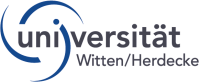 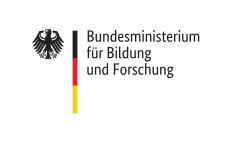 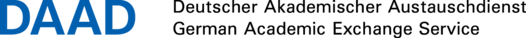 Application form for STIBET-Graduation-ScholarshipPERSONAL DETAILSSTUDY AT UW/HFINANCE______________________________________________________________________Place, Date, SignatureCHECKLISTApplication form (see  download)CVMotivation Letter (max. 1 page)Review of UW/H professor (see download)Transcript of RecordsCertificate of Enrolment (see UWE)Copy of the residence permit (for non-EU citizens), otherwise copy of identity cardFamily name / First name:Date/Place/Country of Birth:CitizenshipUW/H student ID no:Study programAddressPhonesince: semester: Study Program: _________________________________________________________ State Board Examination            	 B.A./B.Sc.            		 M.A./M.Sc. Study Program: _________________________________________________________ State Board Examination            	 B.A./B.Sc.            		 M.A./M.Sc.  Expected date of graduationProof of financing(e.g. bank statement of last 3 months; proof of funding)  )Do you receive additional funding/ scholarship?(if yes: amount of funding and funding body)Declaration of HonourI hereby confirm that I will not earn more than 574 Euro on top for the 3 months that I receive the scholarship.